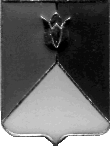 РОССИЙСКАЯ ФЕДЕРАЦИЯАДМИНИСТРАЦИЯ КУНАШАКСКОГО МУНИЦИПАЛЬНОГО РАЙОНАЧЕЛЯБИНСКОЙ ОБЛАСТИПОСТАНОВЛЕНИЕот _04.08.2016 г.  № 855Об    утверждении    Порядка        уведомления работодателя    о фактах    обращения   в целяхсклонения к    совершению      коррупционных правонарушений    работников,    замещающих должности  в  администрации     Кунашакскогомуниципального  района,          не отнесенные кдолжностям              муниципальной     службы,работников      организаций,              созданныхв целях выполнения задач, поставленных передадминистрацией Кунашакского муниципальногорайона, и рассмотрения таких сообщений,В соответствии с Федеральным законом от 25 декабря 2008 г. N 273-ФЗ «О противодействии коррупции»,ПОСТАНОВЛЯЮ:1. Утвердить прилагаемый Порядок уведомления работодателя о фактах обращения в целях склонения к совершению коррупционных правонарушений работников, замещающих должности в администрации Кунашакского муниципального района, не отнесенные к должностям муниципальной     службы, работников     организаций,              созданныхв целях выполнения задач, поставленных перед администрацией Кунашакского муниципального района, и рассмотрения таких сообщений.	2. Начальнику отдела  аналитики и информационных технологий (Ватутин В.Р.)  опубликовать настоящее  постановление в официальных средствах массовой информации и на сайте администрации района.  3. Управляющему делами администрации района  (Ю.Р. Якупова), руководителям организаций, созданных для выполнения задач, поставленных перед администрацией Кунашакского муниципального района, ознакомить работников с настоящим постановлением. 4. Контроль за исполнением настоящего постановления возложить на заместителя Главы муниципального района по социальным вопросам Г.Г. Янтурину.Глава района                                      		       			          С.Н. АминовПриложение к постановлению администрации районаот 04.08.2016 года №855ПОРЯДОКУВЕДОМЛЕНИЯ  РАБОТОДАТЕЛЯ О ФАКТАХ ОБРАЩЕНИЯ В ЦЕЛЯХ  СКЛОНЕНИЯ К СОВЕРШЕНИЮ КОРРУПЦЦИОННЫХ ПРАВОНАРУШЕНИЙ РАБОТНИКОВ, ЗАМЕЩАЮЩИХ ДОЛЖНОСТИ В АДМИНИСТРАЦИИ КУНАШАКСКОГО МУНИЦИПАЛЬНОГО РАЙОНА, НЕ ОТНЕСЕННЫЕ К ДОЛЖНОСТЯМ МУНИЦИПАЛЬНОЙ СЛУЖБЫ, РАБОТНИКОВ ОРГАНИЗАЦИЙ, СОЗДАННЫХ В ЦЕЛЯХ  ВЫПОЛНЕНИЯ ЗАДАЧ, ПОСТАВЛЕННЫХ ПЕРЕД АДМИНИСТРАЦИЕЙ КУНАШАКСКОГО МУНИЦИПАЛЬНОГО РАЙОНА1. Настоящий Порядок устанавливает процедуру уведомления работодателя о фактах обращения в целях склонения к совершению коррупционных правонарушений работников, замещающих должности в администрации  Кунашакского муниципального района, не отнесенные к должностям муниципальной службы, работников организаций, созданных в целях выполнения задач, поставленных перед администрацией Кунашакского муниципального района (далее - работники организаций).2. Работник организации обязан уведомить работодателя обо всех случаях обращения к нему каких-либо лиц в целях склонения его к совершению коррупционных правонарушений.В случае отсутствия работодателя работник организации обязан уведомить обо всех случаях обращения к нему каких-либо лиц в целях склонения его к совершению коррупционных правонарушений уполномоченное работодателем лицо.Уведомление о фактах обращения в целях склонения к совершению коррупционных правонарушений (далее - уведомление), за исключением случаев, когда по данным фактам проведена или проводится проверка, является должностной обязанностью работника организации.При уведомлении органов прокуратуры или других государственных органов о фактах обращения в целях склонения к совершению коррупционных правонарушений работник организации одновременно сообщает об этом, в том числе с указанием сведений, содержащихся в уведомлении, работодателю.3. Работник организации, которому стало известно о факте обращения к иным работникам организации в связи с исполнением ими должностных обязанностей каких-либо лиц в целях склонения их к совершению коррупционных правонарушений, вправе уведомить об этом работодателя в соответствии с настоящим Порядком.4. Уведомление работником организации работодателя осуществляется письменно не позднее рабочего дня, следующего за днем, когда работнику организации стало известно о фактах такого обращения.Работник организации, работодателем для которого является Глава Кунашакского муниципального района (далее – Глава рай	он) составляет уведомление на имя Главы района и направляет уведомление в день его составления. В случае, если уведомление не может быть передано работником организации непосредственно Главе района, уведомление в день его составления направляется им по почте с уведомлением о вручении.Работники организации, работодателем для которых является руководитель организации, созданной для выполнения задач, поставленных перед Администрацией Кунашакского муниципального района (далее - руководитель организации), составляют уведомление на имя руководителя организации. Уведомление визируется руководителем организации и направляется Главе района в день его составления. В случае, если уведомление не может быть передано работником организации непосредственно  Главе района, уведомление в день его составления направляется по почте с уведомлением о вручении.5. Уведомление оформляется в произвольной форме либо по рекомендуемому образцу согласно приложению  1 к настоящему Порядку.6. Уведомление должно содержать следующие сведения:должность, фамилия, имя, отчество должностного лица, на имя которого направляется уведомление;фамилия, имя, отчество, должность, номер телефона работника организации;дата, место, время обращения в целях склонения к совершению коррупционного правонарушения;обстоятельства обращения в целях склонения к совершению коррупционного правонарушения;все известные сведения о лице (лицах), обратившемся (обратившихся) в целях склонения к совершению коррупционного правонарушения;способ склонения к совершению коррупционного правонарушения;сведения о коррупционных правонарушениях, которые должен был совершить работник организации по просьбе обратившихся лиц;сообщение работника организации в органы прокуратуры или другие государственные органы о факте обращения к нему каких-либо лиц в целях склонения его к совершению коррупционных правонарушений (в случае обращения с указанием даты обращения и наименования органа, в который обращался работник организации).Уведомление подписывается работником организации лично с указанием даты его составления.7. К уведомлению прилагаются все имеющиеся у работника организации материалы, подтверждающие обстоятельства, доводы и факты, изложенные в уведомлении.8. Уведомление в день поступления регистрируется ведущим специалистом по кадрам администрации района в журнале регистрации уведомлений работодателя о фактах обращения в целях склонения к совершению коррупционных правонарушений работников, замещающих должности  в администрации     Кунашакского муниципального района,  не отнесенные к должностям             муниципальной     службы, работников     организаций,  созданных для выполнения задач, поставленных перед Администрацией Кунашакского муниципального района (далее - Журнал).9. Журнал оформляется в произвольной форме.10. Для Журнала должно быть выделено отдельное номенклатурное дело. Журнал должен быть прошит, пронумерован и заверен гербовой печатью Администрации Кунашакского муниципального района.11. Копия уведомления с отметкой о регистрации передается под роспись в Журнале работнику организации, представившему уведомление, либо направляется такому работнику по почте с уведомлением о вручении.12. Отказ в принятии, регистрации уведомления, а также отказ в выдаче копии такого уведомления с отметкой о регистрации не допускается.13. Ведущий специалист по кадрам администрации района в день регистрации уведомления направляет докладную записку с приложением уведомления Главе района (уполномоченному им лицу).14. К докладной записке прилагаются представленные работником организации материалы, подтверждающие обстоятельства, доводы и факты, изложенные в уведомлении.15. Глава района (уполномоченное им лицо), рассмотрев докладную записку, издает распоряжение об организации проверки содержащихся в уведомлении сведений.16. Проверка сведений, содержащихся в уведомлении, проводится в течение пяти рабочих дней с момента регистрации уведомления.17. По результатам проверки материалы представляются Главе  района (уполномоченному им лицу) для принятия решения о направлении указанных материалов в правоохранительные органы.18. Копии уведомления и материалов, подтверждающих обстоятельства, доводы и факты, изложенные в уведомлении, хранятся у ведущего специалиста по кадрам администрации района в течение трех лет, после чего передаются в архив.19. Управляющий делами администрации района обеспечивает конфиденциальность полученных от работника организации сведений в соответствии с законодательством Российской Федерации о персональных данных.20. Ведущий специалист по кадрам администрации района в недельный срок сообщает работнику организации, представившему уведомление, о решении, принятом по его уведомлению.Приложение  1к Порядку утвержденного постановлением администрации районаот _____________________ №_______ (рекомендуемый образец)                                                     (должность, Ф.И.О.                                                  _________________________                                                        работодателя)                                                  от ______________________                                                       (Ф.И.О. должность                                                  _________________________                                                   работника организации,                                                          телефон)            Уведомление N ______________ от __________________                       (регистрационный N)  (дата регистрации)             о фактах обращения в целях склонения к совершению                       коррупционных правонарушений    В  соответствии  со статьей 11.1 Федерального закона от 25 декабря 2008г.  N  273-ФЗ  "О противодействии коррупции" и постановлением ПравительстваРоссийской  Федерации  от  5  июля  2013  г.  N  568  "О распространении наотдельные   категории   граждан   ограничений,   запретов  и  обязанностей,установленных  Федеральным  законом "О противодействии коррупции" и другимифедеральными законами в целях противодействия коррупции" сообщаю: _______________________________________________________________________________________________________________________________________________________________ (описывается дата, место, время обращения в целях склонения к совершению      коррупционного правонарушения; обстоятельства обращения в целях    склонения к совершению коррупционного правонарушения; все известные   сведения о лице (лицах), обратившегося в целях склонения к совершению       коррупционного правонарушения; способ склонения к совершению коррупционного правонарушения; сведения о коррупционных правонарушениях,       которые должен был совершить работник организации по просьбе  обратившихся лиц; если работник организации уведомил органы прокуратуры        или другие государственные органы о факте обращения к нему      каких-либо лиц в целях склонения его к совершению коррупционных     правонарушений, данный факт отражается в уведомлении с указанием       даты обращения и наименования органа, в который он обращался)__________________________________________________________________________________________________________________________________________________________________________                                     _________________      (дата)                                                                         (подпись)_________________________   (должность, Ф.И.О.руководителя организации)________________________                                  _________________        (дата)                                                (подпись)